Державна установа 
«Центр громадського здоров’я Міністерства охорони здоров’я України» оголошує конкурс для відбору регіональних консультантів з проведення наставницьких сесій з питань роботи в МІС ВІЛ в рамках реалізації програми гранту Глобального фонду для боротьби зі СНІДом, туберкульозом і малярієюНазва позиції: Регіональні консультанти з проведення наставницьких сесій з питань роботи в МІС ВІЛ для закладів охорони здоров’я, де здійснюється діагностика, лікування та супровід осіб із вірусом імунодефіциту людини.Рівень зайнятості: часткова (залежно від кількості проведених наставницьких сесій)Інформація щодо установи:Головним завданнями Державної установи «Центр громадського здоров’я Міністерства охорони здоров’я України» (далі – Центр) є діяльність у сфері громадського здоров’я. Центр виконує лікувально-профілактичні, науково-практичні та організаційно-методичні функції у сфері охорони здоров’я з метою забезпечення якості лікування хворих на соціально небезпечні захворювання, зокрема ВІЛ/СНІД, туберкульоз, наркозалежність, вірусні гепатити тощо, попередження захворювань в контексті розбудови системи громадського здоров’я. Центр приймає участь в розробці регуляторної політики і взаємодіє з іншими міністерствами, науково-дослідними установами, міжнародними установами та громадськими організаціями, що працюють в сфері громадського здоров’я та протидії соціально небезпечним захворюванням.Основні обов'язки:Розробка та погодження з Центром плану проведення наставницьких сесій з питань МІС ВІЛ згідно з переліком закладів охорони здоров’я, визначеного ЦентромПроведення наставницьких сесій з використанням чек-листа, зміст та форму якого визначено Центром Навчання щодо користування МІС ВІЛ та надання зворотного зв’язку працівникам закладів охорони здоров’я, для яких проводяться наставницькі сесії, відповідно до прогалин, що були виявлені при застосуванні чек-листа.Підготовка звітів про проведені наставницькі сесії відповідно до форми, визначеної Центром. Інформація щодо кількості запланованих сесій по областямВимоги до професійної компетентності:Вища освіта в галузях знань «Охорона здоров’я» та/або «Інформаційні технології»Досвід роботи з  МІС ВІЛ не менше 2х роківРозуміння проблем та викликів щодо впровадження МІС ВІЛ в областіДосвід проведення навчальних заходів (тренінги, наставництво) з питань МІС ВІЛ буде перевагоюРезюме мають бути надіслані електронною поштою на електронну адресу: vacancies@phc.org.ua. В темі листа, будь ласка, зазначте: «236-2020 Консультант з проведення наставницьких сесій з МІС ВІЛ в [вказати] області».Термін подання документів – до 20 листопада 2020 року, реєстрація документів 
завершується о 18:00.За результатами відбору резюме успішні кандидати будуть запрошені до участі у співбесіді. У зв’язку з великою кількістю заявок, ми будемо контактувати лише з кандидатами, запрошеними на співбесіду. Умови завдання та контракту можуть бути докладніше обговорені під час співбесіди.Державна установа «Центр громадського здоров’я Міністерства охорони здоров’я України»  залишає за собою право повторно розмістити оголошення про вакансію, скасувати конкурс на заміщення вакансії, запропонувати посаду зі зміненими обов’язками чи з іншою тривалістю контракту.ОбластьКількість закладів охорони здоров’я / наставницьких сесійКількість консультантів, що планується залучитиВінницька область81Волинська область51Дніпропетровська область382Донецька область232Житомирська область41Закарпатська область11Запорізька область212Івано-Франківська область61Київська область292Кіровоградська область101Луганська область141Львівська область91м. Київ262Миколаївська область272місто Одеса151Одеська область242Полтавська область242Рівненська область81Сумська область71Тернопільська область61Харківська область101Херсонська область212Хмельницька область71Черкаська область252Чернівецька область11Чернігівська область192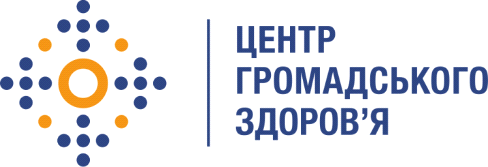 